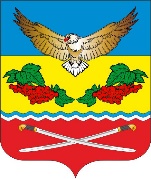                                                  АДМИНИСТРАЦИЯ                                  КАЛИНИНСКОГО СЕЛЬСКОГО ПОСЕЛЕНИЯЦИМЛЯНСКОГО РАЙОНА РОСТОВСКОЙ ОБЛАСТИПОСТАНОВЛЕНИЕ06.10.2021                                                № 74                                         ст. КалининскаяО начале отопительного периода 2021-2022 годов на территории Калининского сельского поселения Цимлянского района        В соответствии с пунктом 4 части 1 статьи 14, пунктом 4.2 части 1 статьи 17  Федерального закона от 06.10.2003 года № 131-ФЗ «Об общих принципах организации местного самоуправления в Российской Федерации», пунктом 1.1 статьи 12 Областного закона Ростовской области от 28.12.2005 № 436-ЗС «О местном самоуправлении в Ростовской области», пунктом 5 раздела II Правил предоставления коммунальных услуг собственникам и пользователям помещений в многоквартирных домах и жилых домов, утвержденных Постановлением Правительства Российской Федерации от 06.05.2011 № 354 «О предоставлении коммунальных услуг собственникам и пользователям помещений в многоквартирных домах и жилых домов», а так же принятием мер профилактики вирусных и простудных заболеваний. В том числе новой коронавирусной инфекции COVID-19, Администрация Калининского сельского поселения ПОСТАНОВЛЯЕТ:Дату начала отопительного периода 2021-2022 годов на территории Калининского сельского поселения Цимлянского района установить с 06.10.2021 года. Для детских дошкольных, школьных и медицинских учреждений начать отопительный период 2021-2022 годов по заявкам потребителей в теплоснабжающую организацию. Старшему инспектору Администрации Менглиевой И.Н.  обеспечить постоянный контроль за подготовкой и подключением систем и объектов теплоснабжения на территории Калининского поселения. Обеспечить ежедневную передачу сведений о пуске тепла на территории поселения до 12.00 часов в отдел строительства и муниципального хозяйства Администрации Цимлянского района по телефону 2-10-54.Рекомендовать начальнику участка «Цимлянский» филиала «Шахтинский» ГУП РО «УРСВ» (Деминой А.В.), начальнику филиала АО «Донэнерго-Тепловые сети» (Даниленко С.М.), начальнику ЦРЭС (Бочарову В.В.) создать круглосуточные бригады на время отопительного периода, обеспечив их необходимой техникой для проведения аварийно-восстановительных работ на территории Калининского сельского поселения Цимлянского района. Контроль за выполнением постановления оставляю за собой. Глава Администрации Калининского сельского поселения                                   Савушинский А.Г.постановление вносит старший инспектор по вопросам ЖК